15								         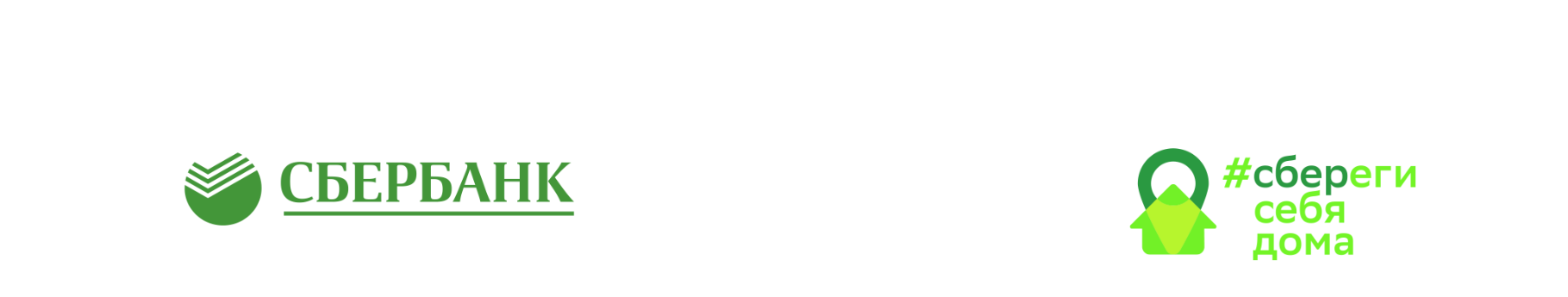   В День российского предпринимательства -  о  новых инструментах поддержки  малого и среднего бизнеса.  27 мая 2020 года, Иркутск – Байкальский банк Сбербанка приступает к реализации новой меры поддержки регионального бизнеса -   в рамках госпрограммы кредитования под 2%. Предложение рассчитано на предприятия и организации,  пострадавшие в результате пандемии коронавируса. Информация о новом кредитном предложении   прозвучала на онлайн- конференции, проведенной  в честь Дня российского предпринимательства 26 мая. «Мы начинаем   выдачу  таких кредитов  с 1 июня»- сообщила   заместитель председателя Байкальского банка Сбербанка Оксана Лобова. «И это будет еще одна действенная мера помощи и поддержки бизнес – сообществу. Банк активно участвует во всех государственных программах и мы видим, насколько они актуальны для предпринимателей, насколько действенна эта помощь. На сегодняшний день в Байкальский банк Сбербанка поступило более 2300 заявок на реструктуризацию ранее выданных кредитов и  97% обратившихся за такой помощью -  это представители именно малого бизнеса. Банк  сейчас активно  работает и над  оформлением «кредита под зарплату под 0%», уже заключены  договоры на  700 млн. рублей».В День Российского предпринимательства онлайн - конференция Байкальского банка Сбербанка объединила более 100 предпринимателей Иркутской области, Забайкальского края, Бурятии, Якутии. Программа мероприятия, в котором  приняли участие - исполнительный директор – главный экономист АО «Сбербанк КИБ» А.   Струченевский, директор проектов,  руководитель дивизиона "Малый и микро бизнес"  ПАО Сбербанк Д.  Турищев,  генеральный директор агентства ISEE Marketing (Москва) А.Иванов - затронула актуальные вопросы экономического развития регионов и представила практические кейсы  банковских, маркетинговых  и рекламных инструментов. «Мы работаем в тесной связке с региональным бизнесом и хорошо понимаем ситуацию, в которой сегодня находятся предприятия малого и среднего бизнеса. Пандемия не повод расслабляться, это ситуация мобилизации всех ресурсов и применять их надо не завтра или через месяц, а сегодня. Вы знаете, что у Сбербанка есть целая эко-система, которая готова решать самые сложные и  многогранные задачи. Этот ресурс   всегда открыт  и работает на предпринимательскую среду»,- обратился  с приветственным к  участникам конференции  председатель Байкальского банка Сбербанка Александр  Абрамкин. Традиционно 26 мая Сбербанк проводит различные мероприятия с участием бизнес-сообщества и даже режим самоизоляции, введенный в регионах, не изменил эту традицию. Онлайн- конференция продолжалась 2 часа, на протяжении этого времени  ее региональные участники были не только слушателями докладов актуальной повестки, но и задавали вопросы, обсуждали полученную информацию.# # #  Пресс-центр Байкальского банка Сбербанка Анна Кулакова,e-mail: bb-pc@sberbank.ruБайкальский банк ПАО Сбербанк осуществляет деятельность на территории Иркутской области, Забайкальского края, Республики Бурятии, Республики Саха (Якутия). Байкальский банк – это 4 головных отделения, 500 офисов по обслуживанию клиентов. Банк занимает высокую долю на рынке вкладов населения, в области кредитования частных клиентов и юридических лиц. Предоставляет широкий перечень банковских услуг для населения и корпоративных клиентов. Осуществляет корреспондентские отношения с банками Монголии, Китая, выступает поручителем во внешнеторговых сделках. ПАО Сбербанк — крупнейший банк в России и один из ведущих глобальных финансовых институтов. На долю Сбербанка приходится около трети активов всего российского банковского сектора. Сбербанк является ключевым кредитором для национальной экономики и занимает крупнейшую долю на рынке вкладов. Основным акционером ПАО Сбербанк является Российская Федерация в лице Министерства финансов Российской Федерации, владеющая 50% уставного капитала ПАО Сбербанк плюс 1 голосующая акция. Оставшимися 50% минус 1 голосующая акция от уставного капитала банка владеют российские и международные инвесторы. Услугами Сбербанка пользуются клиенты в 18 странах мира. Банк располагает самой обширной филиальной сетью в России: около 14 тысяч точек обслуживания. Зарубежная сеть банка состоит из дочерних банков, филиалов и представительств в Великобритании, США, СНГ, Центральной и Восточной Европе, Индии, Китае и других странах.Генеральная лицензия Банка России на осуществление банковских операций №1481.Официальные сайты банка — www.sberbank.com (сайт Группы Сбербанк), www.sberbank.ru.